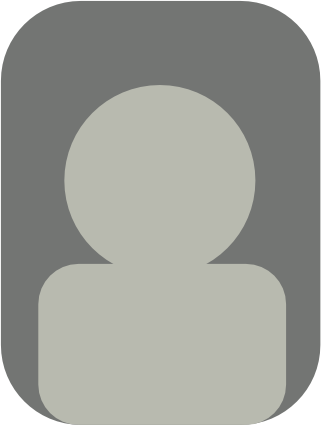 Persönliche DatenAusbildungBerufserfahrungenWeitere Fähigkeiten und KenntnisseUnterschrift							               Stadt, DatumLina MusterGeburtsdatum /-ortDatum, OrtStaatsangehörigkeitdeutschFamilienstandledigKontaktdatenMusterstraße 1, PLZ StadtTelefonE-Mail09.2015 – 08.2018Ausbildungsstätte, OrtAusbildung zum 08.2009 – 08.2015Musterschule, OrtAbschluss10.2018 – 02.2020Musterfirma, OrtJob:Tätigkeiten:SprachkenntnisseDeutsch, MutterspracheEnglisch, fließendEDVMicrosoft Word, Excel, PowerpointSonstigesKunst, Städtereisen